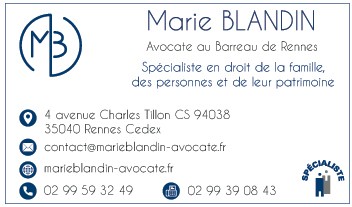 Article 272 du Code Civil***« Dans le cadre de la fixation d'une prestation compensatoire, par le juge ou par les parties, ou à l'occasion d'une demande de révision, les parties fournissent au juge une déclaration certifiant sur l'honneur l'exactitude de leurs ressources, revenus, patrimoine et conditions de vie »Je soussigné(e),NOM :PRENOMS :DATE ET LIEU DE NAISSANCE : NATIONALITE(S)PROFESSION :ADRESSE :Atteste sur l’honneur de l’exactitude des renseignements suivants : I – RESSOURCES ET REVENUS (base mensuelle)– PATRIMOINEImmobilierBiens propres (qui n’appartiennent qu’à vous seul)Biens communs (qui appartiennent à la communauté lorsque les époux se sont mariés sans contrat de mariage)Biens indivis (qui appartiennent aux deux époux dans un régime séparatiste ou que vous possédez avec un tiers, par exemple dans le cadre d’une indivision successorale)Mobilier– CONDITIONS DE VIEJ’ai conscience de l'importance de l'exactitude des déclarations certifiées sur l'honneur dans la présente attestation.Je suis informé(e) que la fraude résidant dans de fausses déclarations peut être sanctionnée, notamment par un recours ultérieur en révision de la prestation qui serait fixée ou écartée sur des déclarations inexactes et ce sans préjudice des éventuelles sanctions pénales en matière d’escroquerie au jugement.En cas de modification de ma situation personnelle telle que décrite ci-avant, avant le prononcé de mon divorce, je m’engage à adresser immédiatement à mon avocat une nouvelle déclaration sur l’honneur actualisée.Fait à Le(signature)Salaires ou indemnités ASSEDICRetraitePension d’invaliditéPension alimentaire (préciser pour quels enfants)Bénéfices non commerciauxBénéfices industriels et commerciaux :Revenus agricolesRevenus mobiliersRevenus fonciersPrestations socialesAutres revenusTotal des revenusDESCRIPTION - VALEURCAPITAL RESTANT DU SUR LE CREHDITMONTANT DES MENSUALITEHSDATE DE FIN DU PRELTGARANTIE AU BÉNÉFICE DE TIERSDESCRIPTION - VALEURCAPITAL RESTANT DU SUR LECRÉDITMONTANT DES MENSUALITÉS DATE DE FIN DU PRÊTGARANTIE AU BÉNÉFICE DU TIERSDESCRIPTION - VALEURCAPITAL RESTANT DU SUR LECRÉDITMONTANT DES MENSUALITÉS DATE DE FIN DU PRÊTGARANTIE AU BÉNÉFICE DU TIERSFonds de commerce : forme juridique, enseigne,adresse, valeur estimée, nature de la spécialité exercée, etc…Meubles meublants qui ont une valeur autre quesimplement meublante mais qui pourraient avoir une valeur vénale significative en cas de revente : nature du bien et valeur actuelleValeurs mobilières : épargne, plan épargneentreprise, assurance vie etc. Nature du placement et montant à la date de la signature de la présente attestationVéhicules (voiture, moto, caravane, camping-caretc): marque et modèle, valeur – capital restant dû sur crédit, montant des échéances, date de fin du prêtAutres biens à caractère mobilier de valeur notableLogement : merci de préciser si vous êtes locataireou propriétaire ainsi que le montant de votre loyer ou de votre prêt immobilierCrédits en cours autres qu’immobilier(consommation, révolving, familial…)Capital restant dûMontant des échéancesDate de fin du créditCharges de famille :-	Ascendant, descendant ou tout autre tiers à chargePartagez vous vos charges courantes (concubin(e)disposant de ressources permettant de participer aux charges communes) ? Oui/NonAutres charges particulièresAutres éléments relatifs aux conditions de vie (parexemple : état de santé)